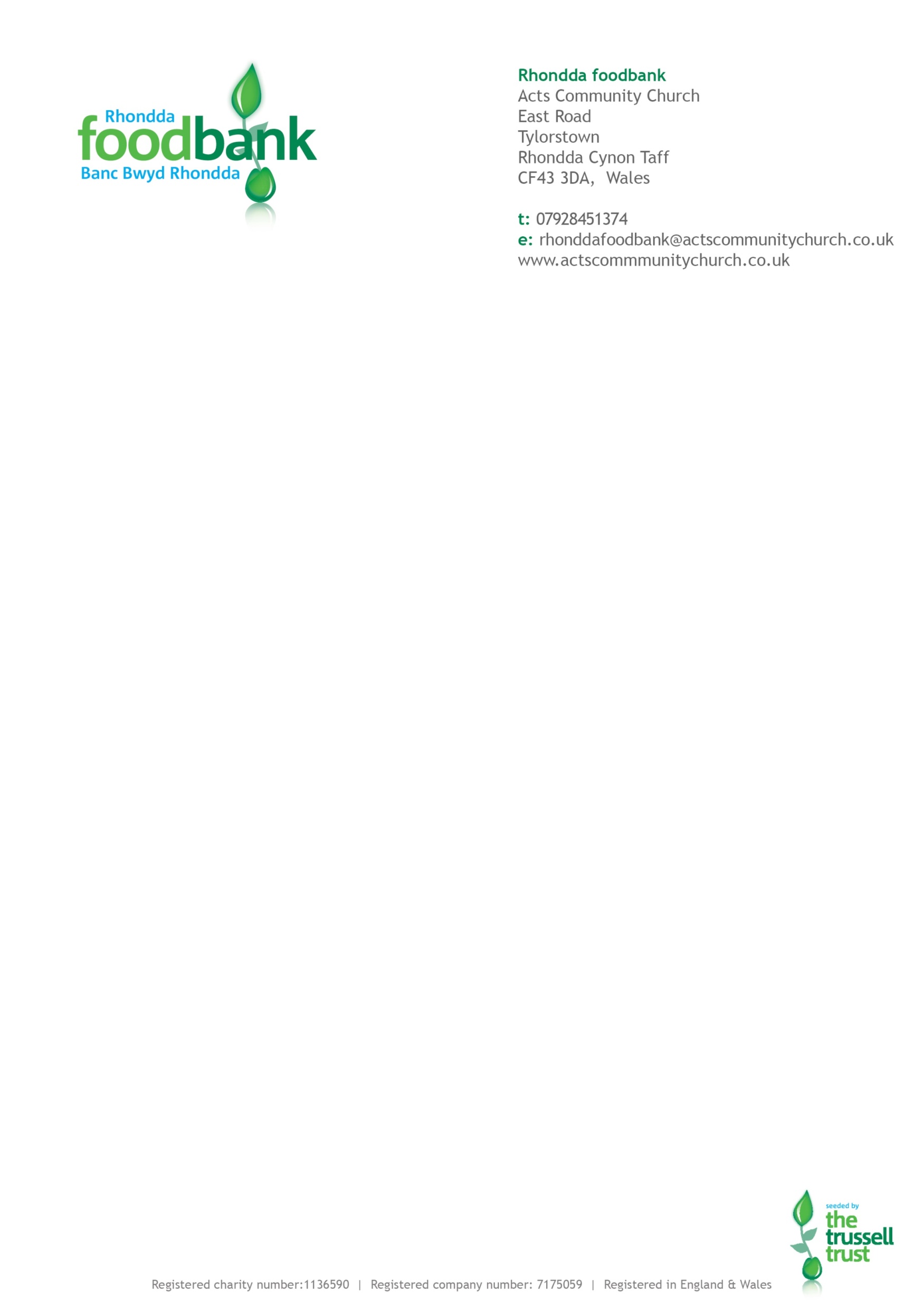 Please sponsor me as I am taking part in the Rhondda Foodbank Scenic Walk on   Saturday 29th June 2019 to help raise funds for Rhondda Foodbank.Name of Walker: ………………………………………………………………………………………….Address: ……………………………………………………………………………………………………………………………………………………………………………………… Postcode: ………………………..Gift Aid it – Gift Aid makes your donations worth more – for very pound you give to Rhondda Foodbank we get an extra 25p from the Inland Revenue. If I have ticked the box headed ‘Gift Aid? √’, I confirm that I am a UK Income or Capital Gains taxpayer. I have read this statement and want the charity named above to reclaim tax on the donation detailed below, given on the date shown. I understand that if I pay less Income Tax / or Capital Gains tax in the current tax year than the amount of Gift Aid claimed on all of my donations it is my responsibility to pay any difference. I understand the charity will reclaim 25p of tax on every £1 that I have given. Remember: You must provide your full name, home address and postcode. PLEASE BRING YOUR SPONSOR FORM WITH YOU TO THE WALK.Please make cheques payable to Rhondda Foodbank and send together with this form to Dave Holland, Rhondda Foodbank Manager, 236-237 East Road, Tylorstown, Rhondda Cynon Taf, CF43 3DA.Sponsor’s NameAddress & PostcodeSponsoredAmountGift AidPlease √PaidSponsor’s NameAddress & PostcodeSponsoredAmountGift AidPlease √PaidTOTAL AMOUNT RAISEDTOTAL AMOUNT RAISED